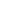 Опубликовано 2 августа 2010 г.Вступает в силу: 1 января 2012 г.Федеральный закон Российской Федерации от 27 июля 2010 г. N 225-ФЗ "Об обязательном страховании гражданской ответственности владельца опасного объекта за причинение вреда в результате аварии на опасном объекте"Принят Государственной Думой 16 июля 2010 годаОдобрен Советом Федерации 19 июля 2010 годаГлава 1. Общие положенияСтатья 1. Отношения, регулируемые настоящим Федеральным законом1. Настоящий Федеральный закон регулирует отношения, связанные с обязательным страхованием гражданской ответственности владельца опасного объекта за причинение вреда в результате аварии на опасном объекте (далее - обязательное страхование).2. Действие настоящего Федерального закона не распространяется на отношения, возникающие вследствие:1) причинения вреда за пределами территории Российской Федерации;2) использования атомной энергии;3) причинения вреда природной среде.Статья 2. Основные понятияДля целей настоящего Федерального закона применяются следующие основные понятия:1) потерпевшие - физические лица, включая работников страхователя, жизни, здоровью и (или) имуществу которых, в том числе в связи с нарушением условий их жизнедеятельности, причинен вред в результате аварии на опасном объекте, юридические лица, имуществу которых причинен вред в результате аварии на опасном объекте. Положения настоящего Федерального закона, применяемые к потерпевшему - физическому лицу, применяются также к лицам, имеющим право в соответствии с гражданским законодательством на возмещение вреда в результате смерти потерпевшего (кормильца);2) авария на опасном объекте - повреждение или разрушение сооружений, технических устройств, применяемых на опасном объекте, взрыв, выброс опасных веществ, отказ или повреждение технических устройств, отклонение от режима технологического процесса, сброс воды из водохранилища, жидких отходов промышленных и сельскохозяйственных организаций, которые возникли при эксплуатации опасного объекта и повлекли причинение вреда потерпевшим;3) нарушение условий жизнедеятельности - ситуация, которая возникла в результате аварии на опасном объекте и при которой на определенной территории невозможно проживание людей в связи с гибелью или повреждением имущества, угрозой их жизни или здоровью;4) владелец опасного объекта - юридическое лицо или индивидуальный предприниматель, владеющие опасным объектом на праве собственности, праве хозяйственного ведения или праве оперативного управления либо на ином законном основании и осуществляющие эксплуатацию опасного объекта;5) эксплуатация опасного объекта - ввод опасного объекта в эксплуатацию, использование, техническое обслуживание, консервация, ликвидация опасного объекта, а также изготовление, монтаж, наладка, обслуживание и ремонт технических устройств, применяемых на опасном объекте;6) страхователь - владелец опасного объекта, заключивший договор обязательного страхования гражданской ответственности за причинение вреда потерпевшим в результате аварии на опасном объекте (далее - договор обязательного страхования);7) страховщик - страховая организация, имеющая лицензию на осуществление обязательного страхования, выданную в соответствии с законодательством Российской Федерации;8) страховая сумма - денежная сумма, в пределах которой страховщик обязуется произвести страховые выплаты потерпевшим при наступлении каждого страхового случая независимо от их числа в течение срока действия договора обязательного страхования;9) страховой тариф - ставка страховой премии с единицы страховой суммы с учетом технических и конструктивных характеристик опасного объекта;10) акт о причинах и об обстоятельствах аварии - документ, составляемый в соответствии с законодательством о промышленной безопасности опасных производственных объектов, законодательством о безопасности гидротехнических сооружений, законодательством в области защиты населения и территорий от чрезвычайных ситуаций, содержащий сведения о причинах и об обстоятельствах аварии, иные сведения и включенный в перечень соответствующих документов, предусмотренных правилами обязательного страхования;11) страховой акт - документ, составляемый страховщиком и содержащий сведения о рассмотрении им требования о страховой выплате, в том числе о наличии или об отсутствии страхового случая, о потерпевшем и о размере причитающейся ему страховой выплаты либо об основаниях отказа в страховой выплате;12) компенсационные выплаты - выплаты, осуществляемые профессиональным объединением страховщиков в счет возмещения вреда, причиненного потерпевшему, в случаях, установленных настоящим Федеральным законом.Статья 3. Объект обязательного страхования, страховой риск и страховой случай1. Объектом обязательного страхования являются имущественные интересы владельца опасного объекта, связанные с его обязанностью возместить вред, причиненный потерпевшим.2. Страховым риском является возможность наступления гражданской ответственности владельца опасного объекта по обязательствам, возникающим вследствие причинения вреда потерпевшим.3. Страховым случаем является наступление гражданской ответственности страхователя по обязательствам, возникающим вследствие причинения вреда потерпевшим в период действия договора обязательного страхования, которое влечет за собой обязанность страховщика произвести страховую выплату потерпевшим.Статья 4. Осуществление обязательного страхования1. Владелец опасного объекта обязан на условиях и в порядке, которые установлены настоящим Федеральным законом, за свой счет страховать в качестве страхователя имущественные интересы, связанные с обязанностью возместить вред, причиненный потерпевшим, путем заключения договора обязательного страхования со страховщиком в течение всего срока эксплуатации опасного объекта.2. Ввод в эксплуатацию опасного объекта не допускается в случае неисполнения владельцем опасного объекта обязанности по страхованию, установленной настоящим Федеральным законом.3. В случае нарушения предусмотренных настоящим Федеральным законом требований об обязательном страховании владельцы опасных объектов и их должностные лица несут ответственность в соответствии с законодательством Российской Федерации.Статья 5. Опасные объектыК опасным объектам, владельцы которых обязаны осуществлять обязательное страхование, относятся расположенные на территории Российской Федерации и подлежащие регистрации в государственном реестре в соответствии с законодательством о промышленной безопасности опасных производственных объектов или внесению в Российский регистр гидротехнических сооружений в соответствии с законодательством о безопасности гидротехнических сооружений:1) опасные производственные объекты, на которых:а) получаются, используются, перерабатываются, образуются, хранятся, транспортируются, уничтожаются опасные вещества (воспламеняющиеся, окисляющие, горючие, взрывчатые, токсичные, высокотоксичные, а также представляющие опасность для окружающей природной среды), в том числе автозаправочные станции с заправкой сжиженными углеводородными газами и (или) жидким моторным топливом;б) используется оборудование, работающее под давлением более 0,07 мегапаскаля или при температуре нагрева воды более 115 градусов Цельсия;в) используются стационарно установленные грузоподъемные механизмы, эскалаторы (в том числе лифты и эскалаторы в многоквартирных домах, а также на объектах торговли, общественного питания, в административных учреждениях и на иных объектах, связанных с обеспечением жизнедеятельности граждан), канатные дороги, фуникулеры;г) получаются расплавы черных и цветных металлов и сплавы на основе этих расплавов;д) ведутся горные работы, работы по обогащению полезных ископаемых, а также работы в подземных условиях;2) гидротехнические сооружения - плотины, здания гидроэлектростанций, водосбросные, водоспускные и водовыпускные сооружения, туннели, каналы, насосные станции, судоходные шлюзы, судоподъемники, сооружения, предназначенные для защиты от наводнений и разрушений берегов водохранилищ, берегов и дна русел рек, сооружения (дамбы), ограждающие хранилища жидких отходов промышленных и сельскохозяйственных организаций, устройства от размывов на каналах и другие сооружения, предназначенные для использования водных ресурсов и предотвращения негативного воздействия вод и жидких отходов.Статья 6. Страховая сумма и предельные размеры страховой выплаты потерпевшему1. Страховая сумма по договору обязательного страхования составляет:1) для опасных объектов, в отношении которых законодательством о промышленной безопасности опасных производственных объектов или законодательством о безопасности гидротехнических сооружений предусматривается обязательная разработка декларации промышленной безопасности или декларации безопасности гидротехнического сооружения:а) 6 миллиардов 500 миллионов рублей- если максимально возможное количество потерпевших, жизни или здоровью которых может быть причинен вред в результате аварии на опасном объекте, превышает 3000 человек;б) 1 миллиард рублей - если максимально возможное количество потерпевших, жизни или здоровью которых может быть причинен вред в результате аварии на опасном объекте, составляет более 1500 человек, но не превышает 3000 человек;в) 500 миллионов рублей - если максимально возможное количество потерпевших, жизни или здоровью которых может быть причинен вред в результате аварии на опасном объекте, составляет более 300 человек, но не превышает 1500 человек;г) 100 миллионов рублей - если максимально возможное количество потерпевших, жизни или здоровью которых может быть причинен вред в результате аварии на опасном объекте, составляет более 150 человек, но не превышает 300 человек;д) 50 миллионов рублей - если максимально возможное количество потерпевших, жизни или здоровью которых может быть причинен вред в результате аварии на опасном объекте, составляет более 75 человек, но не превышает 150 человек;е) 25 миллионов рублей - если максимально возможное количество потерпевших, жизни или здоровью которых может быть причинен вред в результате аварии на опасном объекте, составляет более 10 человек, но не превышает 75 человек;ж) 10 миллионов рублей - для иных опасных объектов, в отношении которых предусматривается обязательная разработка декларации промышленной безопасности или декларации безопасности гидротехнического сооружения;2) для опасных объектов, в отношении которых законодательством о промышленной безопасности опасных производственных объектов или законодательством о безопасности гидротехнических сооружений не предусматривается обязательная разработка декларации промышленной безопасности или декларации безопасности гидротехнического сооружения:а) 50 миллионов рублей - для опасных производственных объектов химической, нефтехимической и нефтеперерабатывающей промышленности;б) 25 миллионов рублей - для сетей газопотребления и газоснабжения, в том числе межпоселковых;в) 10 миллионов рублей - для иных опасных объектов.2. Размеры страховых выплат по договору обязательного страхования составляют:1) два миллиона рублей - в части возмещения вреда лицам, понесшим ущерб в результате смерти каждого потерпевшего (кормильца);2) не более 25 тысяч рублей - в счет возмещения расходов на погребение каждого потерпевшего;3) не более двух миллионов рублей - в части возмещения вреда, причиненного здоровью каждого потерпевшего;4) не более 200 тысяч рублей - в части возмещения вреда, причиненного в связи с нарушением условий жизнедеятельности каждого потерпевшего;5) не более 360 тысяч рублей - в части возмещения вреда, причиненного имуществу каждого потерпевшего - физического лица, за исключением вреда, причиненного в связи с нарушением условий жизнедеятельности;6) не более 500 тысяч рублей - в части возмещения вреда, причиненного имуществу каждого потерпевшего - юридического лица.Статья 7. Страховая премия и страховые тарифы1. Страховая премия по договору обязательного страхования определяется как произведение устанавливаемых в соответствии с настоящим Федеральным законом страховой суммы и страхового тарифа.2. Договором обязательного страхования может предусматриваться право страхователя уплачивать страховую премию в рассрочку путем внесения страховых взносов в порядке, определяемом правилами обязательного страхования. Обязанность по уплате страховой премии (очередного страхового взноса) считается исполненной страхователем со дня поступления денежных средств на банковский счет или в кассу страховщика.3. Страховые тарифы, структура страховых тарифов и порядок их применения при расчете страховой премии устанавливаются Правительством Российской Федерации в соответствии с настоящим Федеральным законом.4. Страховые тарифы должны быть экономически обоснованными. Доля страховой премии, непосредственно предназначенная для осуществления страховых и компенсационных выплат потерпевшим, не может составлять менее 80 процентов страховой премии.5. Срок действия страховых тарифов не может быть менее одного года. В случае их изменения в течение срока действия договора обязательного страхования размер страховой премии по такому договору не изменяется.6. Страховые тарифы состоят из базовых ставок и коэффициентов.7. Базовые ставки страховых тарифов устанавливаются с учетом технических и конструктивных характеристик опасных объектов.8. Коэффициенты страховых тарифов устанавливаются в зависимости от:1) вреда, который может быть причинен в результате аварии на опасном объекте, и максимально возможного количества потерпевших;2) отсутствия или наличия страховых случаев, произошедших в период действия предшествующего договора обязательного страхования из-за нарушения страхователем норм и правил эксплуатации опасного объекта, установленных законодательством Российской Федерации.9. При расчете страховой премии по договору обязательного страхования страховщик вправе применять дополнительный понижающий коэффициент, устанавливаемый им исходя из уровня безопасности опасного объекта, в том числе с учетом соблюдения требований технической и пожарной безопасности при эксплуатации опасного объекта, готовности к предупреждению, локализации и ликвидации чрезвычайной ситуации, возникшей в результате аварии на опасном объекте.10. Значение коэффициента, указанного в части 9 настоящей статьи, не может быть более 1,0 и менее 0,6.11. Порядок определения вреда, который может быть причинен в результате аварии на опасном объекте, максимально возможного количества потерпевших и уровня безопасности опасного объекта устанавливается профессиональным объединением страховщиков в соответствии с настоящим Федеральным законом.12. Установленные в соответствии с настоящим Федеральным законом страховые тарифы обязательны для применения страховщиками. Страховщики не вправе применять базовые ставки и (или) коэффициенты, отличные от установленных страховыми тарифами.Статья 8. Страховая выплата1. При наступлении страхового случая потерпевший вправе предъявить непосредственно страховщику требование о возмещении причиненного вреда. Соответствующее заявление потерпевшего направляется страховщику вместе с документами, подтверждающими причинение вреда и его размер. Перечень указанных документов определяется правилами обязательного страхования. При этом потерпевший обязан сообщить страховщику в соответствии с правилами обязательного страхования свои персональные данные, необходимые для осуществления страховой выплаты.2. В случае причинения вреда жизни или здоровью потерпевшего размер страховой выплаты составляет:1) два миллиона рублей - лицам, имеющим право в соответствии с гражданским законодательством на возмещение вреда в случае смерти каждого потерпевшего (кормильца);2) сумму, необходимую для возмещения расходов на погребение, - лицам, понесшим эти расходы, но не более 25 тысяч рублей;3) сумму, определяемую исходя из характера и степени повреждения здоровья по нормативам, устанавливаемым Правительством Российской Федерации, - потерпевшим, здоровью которых причинен вред, но не более двух миллионов рублей.3. Если размер вреда, причиненного потерпевшему, превышает предельный размер страховой выплаты, установленный частью 2 статьи 6 настоящего Федерального закона, разницу между страховой выплатой и фактическим размером вреда возмещает владелец опасного объекта.4. В случае смерти потерпевшего страховая выплата в соответствии с настоящим Федеральным законом осуществляется независимо от выплат, причитающихся по другим видам страхования.5. Размер страховой выплаты, причитающейся потерпевшему в счет возмещения вреда, причиненного имуществу, определяется в соответствии с правилами обязательного страхования с учетом реального ущерба, причиненного повреждением имущества.6. Размер страховой выплаты, причитающейся потерпевшему в счет возмещения вреда, причиненного в связи с нарушением условий жизнедеятельности, определяется исходя из понесенных потерпевшим расходов, связанных с переездом к месту временного поселения и обратно, проживанием в месте временного поселения, приобретением жизненно важных материальных средств. Указанные расходы при отсутствии документов, подтверждающих размер расходов, учитываются при определении размера страховой выплаты по нормативам, устанавливаемым правилами обязательного страхования.7. Порядок установления факта нарушения условий жизнедеятельности и критерии, по которым устанавливается указанный факт, утверждаются в порядке, устанавливаемом Правительством Российской Федерации. Документы, подтверждающие факт нарушения условий жизнедеятельности на определенной территории, выдаются по требованию потерпевших органами местного самоуправления, наделенными полномочиями по решению вопросов организации и осуществления мероприятий по гражданской обороне, защите населения и территории от чрезвычайных ситуаций в границах такой территории.8. По договору обязательного страхования страховщик не возмещает:1) вред, причиненный имуществу страхователя;2) расходы потерпевшего, связанные с неисполнением или ненадлежащим исполнением своих гражданско-правовых обязательств;3) вред, причиненный имуществу потерпевшего, умышленные действия которого явились причиной аварии на опасном объекте;4) убытки, являющиеся упущенной выгодой, в том числе связанные с утратой товарной стоимости имущества, а также моральный вред.9. Страховщик освобождается от обязанности осуществить страховую выплату, если вред потерпевшим причинен в результате аварии на опасном объекте, произошедшей вследствие обстоятельств, предусмотренных пунктом 1 статьи 964 Гражданского кодекса Российской Федерации, а также в результате диверсий и террористических актов.10. Совокупный предельный размер всех страховых выплат по договору обязательного страхования, связанных с одной аварией на опасном объекте, не может превышать размер страховой суммы по договору обязательного страхования, установленный в соответствии с частью 1 статьи 6 настоящего Федерального закона. Если страховые выплаты должны быть произведены нескольким потерпевшим и сумма их требований, предъявленных страховщику на день первой страховой выплаты по этому страховому случаю, превышает размер страховой суммы:1) в первую очередь удовлетворяются требования о возмещении вреда, причиненного жизни или здоровью потерпевших - физических лиц;2) во вторую очередь удовлетворяются требования о возмещении вреда, причиненного имуществу потерпевших - физических лиц, в том числе в связи с нарушением условий жизнедеятельности;3) в третью очередь удовлетворяются требования о возмещении вреда, причиненного имуществу потерпевших - юридических лиц.11. При недостаточности части страховой суммы, оставшейся после удовлетворения требований потерпевших одной очереди, для полного возмещения вреда потерпевшим следующей очереди страховые выплаты производятся в рамках соответствующей очереди пропорционально отношению страховой суммы (ее оставшейся части) к сумме требований потерпевших.12. Страховая выплата осуществляется по выбору потерпевшего путем наличного или безналичного расчета. Днем исполнения страховщиком обязанности по осуществлению страховой выплаты считается день поступления денежных средств на банковский счет потерпевшего или день выплаты денежных средств из кассы страховщика.Статья 9. Правила обязательного страхования1. Порядок реализации определенных настоящим Федеральным законом и иными федеральными законами прав и обязанностей сторон по договору обязательного страхования устанавливается Правительством Российской Федерации в правилах обязательного страхования.2. Правила обязательного страхования, в частности, включают в себя положения о:1) порядке заключения, изменения, продления, расторжения (прекращения) договора обязательного страхования, в том числе перечнях документов, необходимых для осуществления указанных про цедур;2) действиях лиц при осуществлении обязательного страхования, в том числе при наступлении страхового случая, а также перечне необходимых документов, которые страхователь должен представить страховщику;3) порядке определения размера страховой выплаты и ее осуществления, перечне необходимых документов, в том числе содержащих персональные данные потерпевших.3. В правилах обязательного страхования также могут содержаться положения настоящего Федерального закона и иных федеральных законов, определяющие условия договора обязательного страхования.4. Правила обязательного страхования должны содержать образец страхового полиса, стандартные формы типового договора обязательного страхования, заявления страхователя об обязательном страховании и документа, содержащего сведения об обязательном страховании, предоставляемые страховщиком в соответствии с частью 6 статьи 10 настоящего Федерального закона.Глава 2. Договор обязательного страхованияСтатья 10. Договор обязательного страхования1. Договор обязательного страхования заключается в отношении каждого опасного объекта на срок не менее чем один год. Документом, подтверждающим заключение договора обязательного страхования, является страховой полис установленного образца.2. Договор обязательного страхования является публичным договором.3. Договор обязательного страхования вступает в силу со дня исполнения страхователем обязанности по уплате страховой премии или первого страхового взноса либо с иного определенного договором обязательного страхования дня при условии, если страховая премия или первый страховой взнос уплачены до дня вступления в силу договора обязательного страхования.4. При смене владельца опасного объекта в период действия договора обязательного страхования права и обязанности страхователя по этому договору переходят к новому владельцу опасного объекта, если новый владелец опасного объекта в течение 30 календарных дней со дня вступления во владение опасным объектом в письменной форме уведомил об этом страховщика. При отсутствии такого уведомления договор обязательного страхования прекращается с 24 часов местного времени последнего дня указанного тридцатидневного срока, а страхователь, с которым первоначально был заключен договор обязательного страхования, вправе потребовать возврата части уплаченной им страховой премии пропорционально неистекшему сроку страхования за вычетом произведенных страховщиком расходов на ведение дела и отчислений в резерв для финансирования компенсационных выплат.5. В случае, если опасный объект перестал соответствовать установленным настоящим Федеральным законом требованиям к опасным объектам, владельцы которых обязаны осуществлять обязательное страхование, страхователь вправе досрочно отказаться от договора обязательного страхования и потребовать возврата части уплаченной им страховой премии пропорционально неистекшему сроку страхования за вычетом произведенных страховщиком расходов на ведение дела и отчислений в резерв для финансирования компенсационных выплат.6. При прекращении договора обязательного страхования страховщик по требованию страхователя предоставляет ему сведения о количестве и характере наступивших страховых случаев, об осуществленных и о предстоящих страховых выплатах, рассматриваемых и неурегулированных требованиях потерпевших о страховых выплатах в период действия указанного договора (далее - сведения об обязательном страховании). Сведения об обязательном страховании предоставляются страховщиком в письменной форме и бесплатно.7. При прекращении договора обязательного страхования с одним страховщиком сведения об обязательном страховании предоставляются владельцем опасного объекта другому страховщику и учитываются им при заключении очередного договора обязательного страхования.8. Срок исковой давности по требованиям, вытекающим из договора обязательного страхования, составляет три года.Статья 11. Основные права и обязанности страхователя1. Страхователь вправе:1) требовать от страховщика разъяснения условий обязательного страхования, консультаций по заключению договора обязательного страхования;2) при значительных изменениях в обстоятельствах, сообщенных страховщику при заключении договора обязательного страхования, в том числе при уменьшении вреда, который может быть причинен в результате аварии на опасном объекте, и максимально возможного количества потерпевших, требовать изменения условий договора обязательного страхования, в том числе уменьшения размера страховой премии пропорционально уменьшению страхового риска;3) знакомиться с документами страховщика, связанными с исполнением им договора обязательного страхования;4) при аварии на опасном объекте требовать от страховщика представления копии страхового акта;5) требовать от страховщика возмещения расходов, произведенных в целях уменьшения убытков от страхового случая, если такие расходы были необходимы или были произведены для выполнения указаний страховщика;6) требовать от страховщика бесплатной выдачи дубликата страхового полиса в случае его повреждения или утраты;7) досрочно отказаться от договора обязательного страхования.2. Страхователь обязан:1) при заключении договора обязательного страхования направить страховщику заявление об обязательном страховании по установленной форме с приложением документов, перечень которых определяется правилами обязательного страхования, в том числе документов, содержащих необходимые для определения размера страховой премии сведения об опасном объекте, уровне его безопасности, о вреде, который может быть причинен в результате аварии на опасном объекте, и максимально возможном количестве потерпевших;2) уплатить страховую премию (страховые взносы) в размере и в порядке, которые установлены договором обязательного страхования в соответствии с настоящим Федеральным законом;3) в течение пяти рабочих дней со дня заключения или изменения договора обязательного страхования направить его копию в федеральный орган исполнительной власти, осуществляющий в пределах своей компетенции функции по контролю и надзору в области безопасности соответствующих опасных производственных объектов или гидротехнических сооружений;4) содействовать в проведении назначенной страховщиком экспертизы опасного объекта в целях оценки вреда, который может быть причинен в результате аварии на опасном объекте, максимально возможного количества потерпевших и (или) уровня безопасности опасного объекта, в том числе обеспечить доступ специализированных организаций и (или) специалистов на опасный объект, представить необходимую техническую и иную документацию;5) уведомлять страховщика обо всех изменениях, внесенных в документы, представленные страховщику при заключении договора обязательного страхования, в течение пяти рабочих дней со дня внесения таких изменений;6) при аварии на опасном объекте:а) в течение 24 часов с момента аварии на опасном объекте сообщить об аварии страховщику в порядке, установленном правилами обязательного страхования;б) принять разумные и доступные в сложившихся обстоятельствах меры, чтобы уменьшить размер возможного вреда;в) незамедлительно предоставлять потерпевшим сведения о страховщике, в том числе наименование (фирменное наименование) страховщика, место его нахождения, режим работы и номера телефонов, или в случае, если авария привела к возникновению чрезвычайной ситуации, в трехдневный срок со дня аварии опубликовать указанную информацию в печатном органе по месту нахождения опасного объекта;г) в течение пяти рабочих дней со дня получения акта о причинах и об обстоятельствах аварии, документов о видах и размерах причиненного вреда направить страховщику копии указанных документов;д) привлечь страховщика к расследованию причин аварии, в том числе в случае, если в соответствии с законодательством Российской Федерации для такого расследования не предусматривается создание комиссии с участием представителя федерального органа исполнительной власти, осуществляющего в пределах своей компетенции функции по контролю и надзору в области безопасности соответствующих опасных производственных объектов или гидротехнических сооружений, либо его территориального органа.3. В случае обращения потерпевшего за возмещением вреда непосредственно к страхователю страхователь до удовлетворения требований о возмещении причиненного вреда должен незамедлительно сообщить страховщику о поступивших требованиях и в течение пяти рабочих дней со дня такого обращения направить ему копии соответствующих документов. При этом страхователь обязан действовать в соответствии с указаниями страховщика, а в случае, если страхователю предъявлен иск о возмещении вреда, причиненного в результате аварии на опасном объекте, привлечь страховщика к участию в судебном разбирательстве. В противном случае страховщик вправе выдвинуть в отношении требования о страховой выплате возражения, которые он имел в отношении требований о возмещении причиненного вреда.4. Страхователь имеет иные права и обязанности, возникающие из оснований, предусмотренных настоящим Федеральным законом, законодательством Российской Федерации.Статья 12. Основные права и обязанности страховщика1. Страховщик вправе:1) при заключении договора обязательного страхования и в течение срока его действия проводить за свой счет экспертизу опасного объекта в целях оценки вреда, который может быть причинен в результате аварии на опасном объекте, максимально возможного количества потерпевших и (или) уровня безопасности опасного объекта, в том числе с привлечением специализированных организаций и (или) специалистов;2) в письменной форме запрашивать у федерального органа исполнительной власти, осуществляющего в пределах своей компетенции функции по контролю и надзору в области безопасности соответствующих опасных производственных объектов или гидротехнических сооружений, федерального органа исполнительной власти, уполномоченного на решение задач в области защиты населения и территорий от чрезвычайных ситуаций, иных органов государственной власти, органов местного самоуправления, наделенных соответствующей компетенцией, и получать от них документы, содержащие сведения о выполнении владельцем опасного объекта (страхователем) норм и правил эксплуатации опасного объекта, установленных в соответствии с законодательством Российской Федерации;3) при значительных изменениях в обстоятельствах, сообщенных страхователем страховщику при заключении договора обязательного страхования, в том числе при увеличении вреда, который может быть причинен в результате аварии на опасном объекте, и максимально возможного количества потерпевших, если эти изменения могут существенно повлиять на увеличение страхового риска, требовать изменения условий договора обязательного страхования или уплаты дополнительной страховой премии соразмерно увеличению риска;4) в случае просрочки уплаты страховой премии (очередного страхового взноса) более чем на 30 дней требовать расторжения договора обязательного страхования;5) запрашивать у органов государственной власти, органов местного самоуправления, наделенных соответствующей компетенцией, и получать от них документы и сведения, устанавливающие или подтверждающие причины и обстоятельства аварии на опасном объекте, причины и обстоятельства чрезвычайной ситуации, размеры причиненного вреда, факт нарушения условий жизнедеятельности;6) принимать необходимые меры в целях расследования причин, обстоятельств аварии на опасном объекте, определения размера причиненного вреда, в том числе самостоятельно или с привлечением специализированных организаций и (или) специалистов, проводить осмотр места аварии и поврежденного имущества, назначать необходимые обследования в целях оценки фактического состояния здоровья потерпевших;7) направить своего представителя к страхователю для участия в работе с претензиями потерпевших, определения размера вреда, причиненного потерпевшим;8) до полного определения размера подлежащего возмещению вреда по заявлению потерпевшего произвести часть страховой выплаты, соответствующую фактически определенной части указанного вреда;9) по согласованию с потерпевшим и на условиях, предусмотренных договором обязательного страхования, в счет страховой выплаты организовать и оплатить восстановление или ремонт поврежденного имущества либо предоставление аналогичного имущества взамен утраченного в результате аварии на опасном объекте;10) принимать участие в судебном разбирательстве дел, связанных с установлением страхового случая, претензиями потерпевших по страховым выплатам.2. Страховщик обязан:1) обеспечить неразглашение информации о страхователях и (или) потерпевших, которая стала ему известна в результате его профессиональной деятельности;2) разъяснять страхователю и потерпевшим условия обязательного страхования, проводить консультации по вопросам осуществления обязательного страхования, в том числе по оформлению документов, необходимых для страховой выплаты;3) при заключении договора обязательного страхования выдать страхователю страховой полис установленного образца либо в случае его повреждения или утраты в период действия договора обязательного страхования по требованию страхователя бесплатно выдать дубликат страхового полиса;4) в течение пяти рабочих дней сообщить в порядке, установленном Правительством Российской Федерации, сведения о заключенных, продленных, недействительных и прекративших свое действие договорах обязательного страхования в федеральный орган исполнительной власти, осуществляющий в пределах своей компетенции функции по контролю и надзору в области безопасности соответствующих опасных производственных объектов или гидротехнических сооружений, а также в федеральный орган исполнительной власти, уполномоченный на решение задач в области защиты населения и территорий от чрезвычайных ситуаций, по его запросу;5) в течение 30 рабочих дней со дня поступления требования страхователя об изменении договора обязательного страхования в связи с уменьшением страхового риска, включая уменьшение размера страховой премии, рассмотреть такое требование;6) при получении сообщения об аварии на опасном объекте незамедлительно направить своего представителя для участия в расследовании причин, обстоятельств и последствий аварии на опасном объекте, в том числе для участия в работе комиссии, созданной с участием представителя федерального органа исполнительной власти, осуществляющего в пределах своей компетенции функции по контролю и надзору в области безопасности соответствующих опасных производственных объектов или гидротехнических сооружений, либо его территориального органа и (или) страхователя в целях технического расследования причин аварии на опасном объекте, и в случае, если в результате аварии возникла чрезвычайная ситуация, также для участия в работе соответствующей комиссии по чрезвычайной ситуации;7) в течение 20 рабочих дней после получения акта о причинах и об обстоятельствах аварии, заявления потерпевшего о страховой выплате и документов, подтверждающих причинение вреда и его размер, составить страховой акт;8) по требованию потерпевшего или страхователя бесплатно выдать копию страхового акта;9) разъяснить потерпевшему последствия отказа предоставить персональные данные, необходимые для осуществления страховой выплаты;10) в течение 25 рабочих дней со дня установления причин аварии в соответствии с законодательством о промышленной безопасности опасных производственных объектов, законодательством о безопасности гидротехнических сооружений, законодательством в области защиты населения и территорий от чрезвычайных ситуаций и получения заявления потерпевшего о страховой выплате, документов, подтверждающих причинение вреда и его размер, осуществить страховую выплату потерпевшему или направить лицу, обратившемуся с заявлением о страховой выплате, страховой акт, содержащий мотивированный отказ в страховой выплате;11) при нарушении срока исполнения обязанности, установленной пунктом 10 настоящей части, уплатить потерпевшему неустойку в размере одной стопятидесятой ставки рефинансирования Центрального банка Российской Федерации, действующей на день, когда страховщик должен был исполнить эту обязанность, от предельных размеров страховых выплат, установленных частью 2 статьи 6 настоящего Федерального закона, и в зависимости от вида причиненного вреда, но не более указанных предельных размеров страховых выплат;12) возместить в соответствии со статьей 962 Гражданского кодекса Российской Федерации расходы, произведенные в целях уменьшения убытков от страхового случая, если такие расходы были необходимы или были произведены для выполнения указаний страховщика. В случае, если размер вреда, причиненного потерпевшим, превышает размер страховой суммы по договору обязательного страхования, указанные расходы возмещаются пропорционально отношению размера данной страховой суммы к размеру причиненного вреда.3. Страховщик имеет иные права и обязанности, возникающие из оснований, предусмотренных настоящим Федеральным законом и законодательством Российской Федерации.Статья 13. Право регрессного требования страховщикаСтраховщик вправе предъявить регрессное требование в пределах произведенной страховой выплаты к страхователю, если:1) вред был причинен вследствие невыполнения страхователем предписаний (указаний) федерального органа исполнительной власти, осуществляющего в пределах своей компетенции функции по контролю и надзору в области безопасности соответствующих опасных производственных объектов или гидротехнических сооружений, и (или) федерального органа исполнительной власти, уполномоченного на решение задач в области защиты населения и территорий от чрезвычайных ситуаций, данных в соответствии с их компетенцией;2) умышленные действия (бездействие) работника страхователя повлекли за собой причинение вреда потерпевшим, в том числе в результате контролируемых взрыва, выброса опасных веществ, сброса воды из водохранилища, жидких отходов промышленных и сельскохозяйственных организаций.Глава 3. Компенсационные выплатыСтатья 14. Право на получение компенсационных выплат1. Компенсационные выплаты в счет возмещения вреда, причиненного потерпевшим - физическим лицам, осуществляются в случаях, если страховая выплата по обязательному страхованию не может быть осуществлена вследствие:1) проведения в отношении страховщика процедуры, применяемой в деле о несостоятельности (банкротстве) и предусмотренной федеральным законом;2) отзыва у страховщика лицензии на осуществление страховой деятельности;3) неизвестности лица, ответственного за причиненный потерпевшему вред;4) отсутствия договора обязательного страхования, по которому застрахована гражданская ответственность причинившего вред лица, из-за неисполнения им установленной настоящим Федеральным законом обязанности по страхованию.2. Компенсационные выплаты в счет возмещения вреда, причиненного потерпевшим - юридическим лицам, осуществляются в случаях, если страховая выплата по обязательному страхованию не может быть осуществлена вследствие:1) проведения в отношении страховщика процедуры, применяемой в деле о несостоятельности (банкротстве) и предусмотренной федеральным законом;2) отзыва у страховщика лицензии на осуществление страховой деятельности.3. Срок исковой давности по требованию об осуществлении компенсационных выплат составляет три года. Течение срока исковой давности по указанному требованию начинается со дня наступления оснований, предусмотренных частями 1 и 2 настоящей статьи.Статья 15. Осуществление компенсационных выплат1. По требованиям потерпевших компенсационные выплаты осуществляются профессиональным объединением страховщиков в соответствии с настоящим Федеральным законом. Рассмотрение требований потерпевших о компенсационных выплатах, компенсационные выплаты и реализацию права требования, предусмотренного статьей 16 настоящего Федерального закона, могут осуществлять страховщики, действующие за счет профессионального объединения страховщиков на основании заключенных с ним договоров.2. К отношениям между потерпевшим и профессиональным объединением страховщиков по поводу компенсационных выплат по аналогии применяются правила, установленные настоящим Федеральным законом для отношений между потерпевшим и страховщиком по договору обязательного страхования.3. Компенсационные выплаты устанавливаются в размере:1) двух миллионов рублей - в части возмещения вреда лицам, понесшим ущерб в результате смерти каждого потерпевшего (кормильца);2) произведенных расходов, но не более 25 тысяч рублей - в счет возмещения расходов на погребение каждого потерпевшего;3) причиненного вреда, но не более двух миллионов рублей - в части возмещения вреда, причиненного здоровью каждого потерпевшего;4) причиненного вреда, но не более 200 тысяч рублей - в части возмещения вреда, причиненного в связи с нарушением условий жизнедеятельности каждого потерпевшего;5) причиненного вреда, но не более 360 тысяч рублей - в части возмещения вреда имуществу каждого потерпевшего - физического лица, за исключением вреда в связи с нарушением условий жизнедеятельности;6) причиненного вреда, но не более 500 тысяч рублей - в части возмещения вреда имуществу каждого потерпевшего - юридического лица.4. Компенсационные выплаты уменьшаются на сумму, равную сумме произведенного страховщиком и (или) страхователем частичного возмещения вреда.Статья 16. Взыскание суммы компенсационной выплаты1. Сумма компенсационной выплаты, произведенной потерпевшему в соответствии с пунктами 3 и 4 части 1 статьи 14 настоящего Федерального закона, взыскивается в порядке регресса по иску профессионального объединения страховщиков с лица, ответственного за причиненный потерпевшему вред. Профессиональное объединение страховщиков также вправе требовать от указанного лица возмещения понесенных расходов на рассмотрение требования потерпевшего о компенсационной выплате.2. В пределах суммы компенсационной выплаты, произведенной потерпевшему в соответствии с пунктами 1 и 2 части 1 и частью 2 статьи 14 настоящего Федерального закона, к профессиональному объединению страховщиков переходит право требования страховой выплаты по обязательному страхованию, которое потерпевший имеет к страховщику.Глава 4. Профессиональное объединение страховщиковСтатья 17. Профессиональное объединение страховщиков1. Профессиональное объединение страховщиков является некоммерческой организацией, представляющей собой единое общероссийское профессиональное объединение, основанное на принципе обязательного членства страховщиков и действующее в целях обеспечения их взаимодействия и формирования стандартов и правил профессиональной деятельности при осуществлении обязательного страхования.2. Объединение страховщиков приобретает статус профессионального объединения страховщиков со дня внесения сведений о нем федеральным органом исполнительной власти, к компетенции которого относится осуществление функций по контролю и надзору в сфере страховой деятельности (страхового дела), в реестр объединений субъектов страхового дела в качестве профессионального объединения страховщиков.3. Профессиональное объединение страховщиков осуществляет свою деятельность в соответствии с положениями законодательства о некоммерческих организациях, предусмотренными в отношении ассоциаций (союзов) с учетом установленных настоящим Федеральным законом особенностей статуса профессионального объединения страховщиков.4. Профессиональное объединение страховщиков является открытым для вступления в него новых членов.Статья 18. Функции и полномочия профессионального объединения страховщиков1. Профессиональное объединение страховщиков:1) обеспечивает взаимодействие своих членов при осуществлении ими обязательного страхования, разрабатывает и устанавливает обязательные для профессионального объединения страховщиков и его членов стандарты и правила профессиональной деятельности и контролирует их соблюдение;2) в целях осуществления обязательного страхования и организации обмена информацией об обязательном страховании осуществляет обработку персональных данных потерпевших, формирует и использует информационные ресурсы, содержащие сведения об обязательном страховании, в том числе сведения об авариях, опасных объектах, о владельцах опасных объектов, договорах обязательного страхования, страховых случаях и потерпевших, с обеспечением установленных законодательством Российской Федерации требований о защите персональных данных и информации ограниченного доступа;3) представляет и защищает в органах государственной власти, органах местного самоуправления, иных органах и организациях интересы, связанные с осуществлением членами профессионального объединения страховщиков обязательного страхования;4) осуществляет компенсационные выплаты в соответствии с требованиями настоящего Федерального закона, а также реализует право требования, предусмотренное статьей 16 настоящего Федерального закона;5) контролирует своевременность и обоснованность страховых и компенсационных выплат потерпевшим;6) опубликовывает стандарты и правила профессиональной деятельности, затрагивающие права потерпевших;7) осуществляет иные функции, предусмотренные учредительными документами профессионального объединения страховщиков в соответствии с его целями и задачами.2. Профессиональное объединение страховщиков вправе осуществлять предусмотренную его учредительными документами иную деятельность в соответствии с целями, определенными настоящим Федеральным законом.Статья 19. Стандарты и правила профессиональной деятельности1. Профессиональным объединением страховщиков устанавливаются стандарты и правила профессиональной деятельности, обязательные для его членов и содержащие требования в отношении:1) порядка и условий осуществления профессиональным объединением страховщиков компенсационных выплат и порядка распределения между членами профессионального объединения страховщиков ответственности по обязательствам профессионального объединения страховщиков, связанным с осуществлением компенсационных выплат;2) порядка финансирования компенсационных выплат членами профессионального объединения страховщиков, мер по контролю за целевым использованием соответствующих средств, порядка ведения профессиональным объединением страховщиков учета по операциям со средствами, предназначенными для компенсационных выплат;3) порядка определения вреда, который может быть причинен в результате аварии на опасном объекте, максимально возможного количества потерпевших и уровня безопасности опасного объекта;4) формирования информационных ресурсов профессионального объединения страховщиков, содержащих информацию ограниченного доступа, а также правил защиты этих информационных ресурсов и пользования ими;5) порядка вступления в профессиональное объединение страховщиков, выхода, исключения из него;6) порядка и условий формирования и расходования средств профессионального объединения страховщиков на цели иные, чем финансирование компенсационных выплат, в том числе порядка распределения соответствующих издержек, выплат, сборов и взносов между членами профессионального объединения страховщиков;7) квалификации работников;8) защиты связанных с обязательным страхованием прав страхователей и потерпевших, в том числе порядка рассмотрения их жалоб на действия членов профессионального объединения страховщиков;9) процедуры проведения проверок деятельности членов профессионального объединения страховщиков по обязательному страхованию и соблюдения ими установленных стандартов и правил профессиональной деятельности, в том числе создания контрольного органа и порядка ознакомления с результатами этих проверок других членов профессионального объединения страховщиков, а также требований об обеспечении открытости информации для проведения таких проверок;10) санкций и иных мер, применяемых к членам профессионального объединения страховщиков, их должностным лицам и работникам, порядка применения и учета таких санкций и мер, а также контроля за их исполнением;11) разрешения споров между членами профессионального объединения страховщиков, возникающих при осуществлении обязательного страхования;12) иных стандартов и правил профессиональной деятельности по обязательному страхованию, установление которых отнесено к компетенции профессионального объединения страховщиков по решению его членов.2. Стандарты и правила профессиональной деятельности, содержащие требования, указанные в пунктах 1, 2, 4, 5 и 8 части 1 настоящей статьи, устанавливаются и изменяются профессиональным объединением страховщиков после предварительного согласования с федеральным органом исполнительной власти, осуществляющим функции по выработке государственной политики и нормативно-правовому регулированию в сфере страховой деятельности.3. Стандарты и правила профессиональной деятельности, содержащие требования, указанные в пункте 3 части 1 настоящей статьи, устанавливаются и изменяются профессиональным объединением страховщиков после предварительного согласования с федеральным органом исполнительной власти, осуществляющим функции по выработке государственной политики и нормативно-правовому регулированию в сфере страховой деятельности, федеральным органом исполнительной власти, уполномоченным на решение задач в области защиты населения и территорий от чрезвычайных ситуаций, и федеральным органом исполнительной власти, осуществляющим в рамках своей компетенции функции по контролю и надзору в области безопасности соответствующих опасных производственных объектов или гидротехнических сооружений.4. В случае, если установленные профессиональным объединением страховщиков стандарты и (или) правила профессиональной деятельности нарушают права иных лиц, в том числе потерпевших, страхователей, страховых организаций, не входящих в профессиональное объединение страховщиков, лица, права которых нарушены, вправе обратиться в суд с иском о признании указанных стандартов и (или) правил недействительными или с иском о внесении в них изменений.Статья 20. Обязанность профессионального объединения страховщиков по осуществлению компенсационных выплат1. Учредительными документами профессионального объединения страховщиков должны устанавливаться его обязанность по осуществлению в случаях, предусмотренных настоящим Федеральным законом, компенсационных выплат и субсидиарная ответственность членов профессионального объединения страховщиков по соответствующим обязательствам профессионального объединения страховщиков.2. Требования потерпевших о компенсационных выплатах, предусмотренных частями 1 и 2 статьи 14 настоящего Федерального закона, удовлетворяются профессиональным объединением страховщиков за счет средств, направленных членами профессионального объединения страховщиков из резерва для финансирования компенсационных выплат, а также средств, полученных от реализации профессиональным объединением страховщиков права требования, предусмотренного статьей 16 настоящего Федерального закона.3. Установленную в соответствии с частью 1 настоящей статьи субсидиарную ответственность члены профессионального объединения страховщиков несут по обязательствам профессионального объединения страховщиков в части осуществления компенсационных выплат, предусмотренных частями 1 и 2 статьи 14 настоящего Федерального закона, пропорционально размеру средств, направленных в резерв для финансирования компенсационных выплат.Статья 21. Имущество профессионального объединения страховщиков1. Имущество профессионального объединения страховщиков образуется за счет:1) имущества, передаваемого профессиональному объединению страховщиков его учредителями в соответствии с учредительным договором профессионального объединения страховщиков;2) вступительных взносов, членских взносов, целевых взносов и иных обязательных платежей, уплачиваемых в профессиональное объединение страховщиков его членами;3) средств, полученных от реализации права требования, предусмотренного статьей 16 настоящего Федерального закона;4) добровольных взносов;5) средств, полученных из иных источников.2. Средства, предназначенные для финансирования компенсационных выплат, обособляются от иного имущества профессионального объединения страховщиков. Указанные средства отражаются на отдельных балансах профессионального объединения страховщиков, и по ним ведется отдельный учет. Для расчетов по компенсационным выплатам профессиональным объединением страховщиков открывается отдельный банковский счет.3. Средства, полученные профессиональным объединением страховщиков от реализации права требования, предусмотренного статьей 16 настоящего Федерального закона, направляются на финансирование компенсационных выплат.4. Финансовая деятельность профессионального объединения страховщиков подлежит обязательной ежегодной аудиторской проверке. Независимая аудиторская организация и условия договора, который обязано заключить с ней профессиональное объединение страховщиков, утверждаются общим собранием членов профессионального объединения страховщиков.5. Годовой отчет и годовой бухгалтерский баланс профессионального объединения страховщиков после их утверждения общим собранием членов профессионального объединения страховщиков подлежат ежегодному опубликованию.Статья 22. Взносы и иные обязательные платежи членов профессионального объединения страховщиковРазмер и порядок уплаты членами профессионального объединения страховщиков взносов и иных обязательных платежей устанавливаются общим собранием членов профессионального объединения страховщиков в соответствии с настоящим Федеральным законом, иными нормативными правовыми актами Российской Федерации и учредительными документами профессионального объединения страховщиков.Статья 23. Пул страховщиков, осуществляющих обязательное страхование1. В целях обеспечения финансовой устойчивости страховых операций по обязательному страхованию члены профессионального объединения страховщиков формируют перестраховочный пул для перестрахования рисков гражданской ответственности владельца опасного объекта за причинение вреда в результате аварии на опасном объекте.2. Соглашением о перестраховочном пуле должны быть, в частности, установлены права и обязанности участников пула, порядок распределения между участниками пула рисков, принятых пулом, условия солидарной ответственности участников пула, условия перестрахования в пуле и перестрахования пулом, порядок ведения дел пулом, вопросы взаиморасчетов между участниками пула по страховым премиям, страховым выплатам и иным затратам, порядок разрешения разногласий и споров между участниками пула.3. Не допускается принятие перестраховочным пулом рисков по видам страхования иным, чем обязательное страхование.4. Кроме случаев осуществления перестрахования от имени пула в соответствии с соглашением о перестраховочном пуле, члены профессионального объединения страховщиков обязаны перестраховывать в пуле риск страховой выплаты, принятый ими по договору обязательного страхования, и не вправе перестраховывать данный риск у других страховщиков (в других пулах).5. Участники перестраховочного пула не вправе отказаться от принятия приходящейся на их долю части риска.6. Неисполнение членом профессионального объединения страховщиков обязанностей, указанных в частях 4 и 5 настоящей статьи, влечет за собой исключение члена профессионального объединения страховщиков из указанного объединения.Глава 5. Заключительные положенияСтатья 24. Требования к страховщикам1. Необходимым требованием к субъекту страхового дела, обращающемуся за получением лицензии на осуществление обязательного страхования, является наличие у этого субъекта не менее чем двухлетнего опыта ведения операций по страхованию гражданской ответственности организаций, эксплуатирующих опасные объекты.2. Страховщик должен быть членом профессионального объединения страховщиков, действующего на основании настоящего Федерального закона.Статья 25. Особенности осуществления страховщиками страховых операций по обязательному страхованию1. Особенности формирования страховых резервов по обязательному страхованию устанавливаются федеральным органом исполнительной власти, осуществляющим функции по выработке государственной политики и нормативно-правовому регулированию в сфере страховой деятельности.2. При осуществлении обязательного страхования страховщики производят отчисления от страховых премий в резерв для финансирования компенсационных выплат, предусмотренных частями 1 и 2 статьи 14 настоящего Федерального закона. Размер отчислений в резерв для финансирования компенсационных выплат устанавливается в соответствии со структурой страховых тарифов.Статья 26. Информационное взаимодействие1. Федеральные органы исполнительной власти, органы исполнительной власти субъектов Российской Федерации, органы местного самоуправления, организации по запросу профессионального объединения страховщиков обязаны предоставлять бесплатно имеющуюся у них информацию (в том числе конфиденциальную) об опасных объектах, о владельцах опасных объектов, а по запросам страховщиков и профессионального объединения страховщиков - информацию (в том числе конфиденциальную), связанную со страховыми случаями по обязательному страхованию или с событиями, послужившими основанием для предъявления потерпевшими требований о компенсационных выплатах. Федеральный орган исполнительной власти, осуществляющий в пределах своей компетенции функции по контролю и надзору в области безопасности соответствующих опасных производственных объектов или гидротехнических сооружений, и федеральный орган исполнительной власти, уполномоченный на решение задач в области защиты населения и территорий от чрезвычайных ситуаций, также предоставляют страховщикам по их запросам сведения об опасных объектах, с владельцами которых этими страховщиками заключены договоры обязательного страхования.2. Федеральный орган исполнительной власти, осуществляющий в пределах своей компетенции функции по контролю и надзору в области безопасности соответствующих опасных производственных объектов или гидротехнических сооружений, и профессиональное объединение страховщиков обязаны предоставлять бесплатно по запросам граждан, юридических лиц, органов государственной власти и органов местного самоуправления информацию о страховщике, заключившем договор обязательного страхования ответственности владельца конкретного опасного объекта. При возникновении аварии на опасном объекте такая информация предоставляется незамедлительно.Статья 27. Контроль за исполнением владельцем опасного объекта обязанности по обязательному страхованиюКонтроль за исполнением владельцем опасного объекта установленной настоящим Федеральным законом обязанности по обязательному страхованию осуществляется федеральным органом исполнительной власти, осуществляющим в пределах своей компетенции функции по контролю и надзору в области безопасности соответствующих опасных производственных объектов или гидротехнических сооружений, и федеральным органом исполнительной власти, уполномоченным на решение задач в области защиты населения и территорий от чрезвычайных ситуаций, в пределах их компетенции.Статья 28. Рассмотрение споровСпоры, связанные с обязательным страхованием, осуществляемым в соответствии с настоящим Федеральным законом, разрешаются судом, арбитражным или третейским судом в соответствии с их компетенцией.Статья 29. Вступление в силу настоящего Федерального закона1. Настоящий Федеральный закон вступает в силу с 1 января 2012 года, за исключением положений, для которых настоящей статьей предусмотрены иные сроки вступления в силу.2. Статьи 17 - 19, 21 - 24 настоящего Федерального закона вступают в силу со дня официального опубликования настоящего Федерального закона.3. Глава 3 и статья 20 настоящего Федерального закона вступают в силу с 1 июля 2012 года.4. Пункт 3 части 2 статьи 8 настоящего Федерального закона вступает в силу с 1 января 2013 года.5. До 1 января 2013 года размер страховой выплаты в случае причинения вреда здоровью потерпевшего определяется по правилам главы 59 Гражданского кодекса Российской Федерации.6. Часть 10 статьи 7 настоящего Федерального закона вступает в силу с 1 января 2016 года.7. До 1 января 2016 года минимальные значения дополнительного понижающего коэффициента, устанавливаемого страховщиком, устанавливаются в следующих размерах:1) с 1 января 2012 года до 31 декабря 2013 года - 0,9;2) с 1 января 2014 года до 31 декабря 2015 года - 0,7.8. В отношении опасных объектов, которые являются государственным или муниципальным имуществом и финансирование эксплуатации которых полностью или частично осуществляется за счет средств соответствующих бюджетов, лифтов и эскалаторов в многоквартирных домах положения настоящего Федерального закона применяются с 1 января 2013 года.Президент Российской Федерации Д. Медведев